У  К  Р А  Ї  Н  А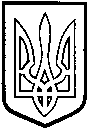 ТОМАШПІЛЬСЬКА РАЙОННА РАДАВ І Н Н И Ц Ь К О Ї  О Б Л А С Т ІРОЗПОРЯДЖЕННЯвід 02 лютого 2015 року №4Про скликання позачергової тридцять шостої сесії районної ради шостого скликанняВідповідно до частин 4, 9 статті 46, пункту 1 частини 6 статті 55 Закону України «Про місцеве самоврядування в Україні», абзацу 3 статті 9 та абзацу 3 статті 10 Регламенту районної ради 6 скликання, враховуючи звернення депутатів Томашпільської районної ради від 02 лютого 2015 року:1. Скликати позачергову тридцять шосту сесію районної ради 6 скликання 06 лютого 2015 року о 12 00 годині в залі засідань районної ради.2. На розгляд сесії внести такі питання:- Про повну солідарність з Верховною Радою України щодо визнання Російської Федерації державою-агресором.- Інші.3. На сесію запросити депутата Верховної Ради України Спориша І.Д., депутатів обласної Ради (згідно списку), сільських та селищних голів, начальників окремих управлінь і відділів районної державної адміністрації, керівників підприємств, установ і організацій району (згідно списку), представників політичних партій і громадських організацій району, засобів масової інформації.4. Комунальному підприємству «Редакція газети і радіомовлення «Томашпільський вісник» дати оголошення про скликання позачергової тридцять шостої сесії районної ради 6 скликання.Голова районної ради                                                      Л.Нароган Виконавець: Стратій В.О.